MUNICIPIO DE LOS REYES, MICHOACÁN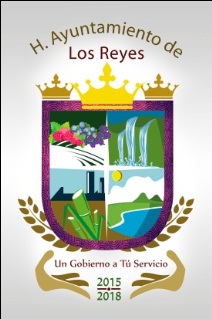 FORMATO: FRACCIÓN II (SERVICIOS) * Atribuciones por unidad administrativa: En este indicador el usuario deberá conocer todas las actividades que de acuerdo a las atribuciones legales del sujeto obligado, realizan los funcionarios que laboran para dicho sujeto obligado. Nombre del trámite o servicioNombre de la unidad administrativa responsable de otorgar el servicio.Descripción y objetivo del trámite o servicioRequisitos para realizar servicio o trámiteComprobante a obtenerTiempo de respuestaVigencia del comprobante a obtenerVínculo al o los formatos respectivosCosto o la especificación de que es gratuitoVínculo a la norma que prevé el costoUbicación del área responsabley teléfono Horario de atención al públicoMédico familiarDIFApoyar a familias de escasos recursos para tener servicios medicoCOPIA DE CREDENCIALNo aplicaNo aplicaNo aplicaNo aplicaGRATUITOLEY DE INGRESOSBELISARIO DOMINGUEZ COL. CENTRO354-54-2-19-019:00 A 2:00UBRDIFApoyar a familias de escasos recursosCOPIA DE CREDENCIALNo aplicaNo aplicaNo aplicaNo aplica$40LEY DE INGRESOSUnidad Deportiva9:00 A 1:00DentistaDIFApoyar a familias de escasos recursos para tener servicio de dentistaCOPIA DE CREDENCIALNo aplicaNo aplicaNo aplicaNo aplica$20LEY DE INGRESOSBELISARIO DOMINGUEZ COL. CENTRO354-54-2-19-014:00 A 8:00LudotecaDIFApoyar a jefas de familia que trabajan y de escasos recursos y niños que se encuentren en peligro de adicciones.Ficha de registro con datos personales de los niñosNo aplicaNo aplicaNo aplicaNo aplicaGRATUITOLEY DE INGRESOSBELISARIO DOMINGUEZ COL. CENTRO354-54-2-19-019:00  A 3:00PsicologoDIFApoyar a familias de escasos recursos para tener servicio pscicologicoCOPIA DE CREDENCIALNo aplicaNo aplicaNo aplicaNo aplicaGRATUITOLEY DE INGRESOSBELISARIO DOMINGUEZ COL. CENTRO354-54-2-19-019:00 A 3:00NutriologaDIFApoyar a familias de escasos recursos para tener servicio de nutriologaCOPIA DE CREDENCIALNo aplicaNo aplicaNo aplicaNo aplica$20LEY DE INGRESOSBELISARIO DOMINGUEZ COL. CENTRO354-54-2-19-019:00 A 1:00Fecha de actualización de la informaciónÁrea productora de informaciónResponsable de acceso a la información pública05/04/2016DIFC.P ALDA BERENICE ABARCA VIDALES Encargada de acceso a la información